Kurzanleitung 
Inhalte auf einer Seite ändernAnmeldung im System: fau.de/wp-admin ->IdM-KennungKurzanleitung
Dokumente (PDFs) hochladenAnmeldung im System: fau.de/admin ->IdM-KennungNeue Version einer Seite
(umfangreiche Änderungen, Zwischenspeichern, Webredaktion gibt Seite frei)Seite bearbeiten

(schnelle, kleine Änderungen)Im angemeldeten Zustand im Frontend Seite suchen  -> Neue Version klicken 
(Seitensuche auch über Backend möglich)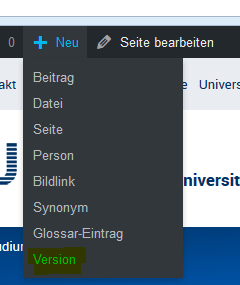 Im angemeldeten Zustand im Frontend Seite suchen -> Seite bearbeiten klicken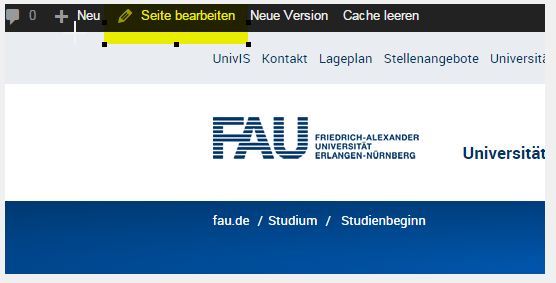 (Seitensuche auch über Backend möglich)Bearbeitungsfenster öffnet sichÄnderungen einfügenZwischenspeichern möglichVorschau der Änderungen Bearbeitungsfenster öffnet sichÄnderungen einfügenVorschau der ÄnderungenÄnderungen passen: 
„Zur Revision vorlegen“ 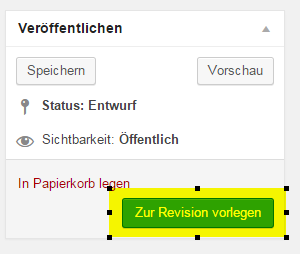 Änderungen passen:
 „Aktualisieren“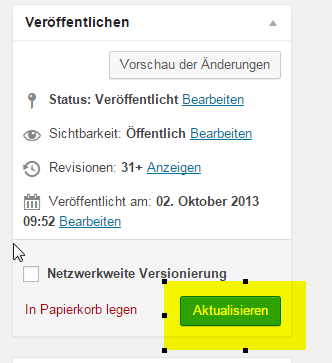 Webredaktion veröffentlicht (zeitverzögert)
(Ursprungsseite wird überschrieben)Änderungen sind gleich im Frontend sichtbarVorhandenes PDF ersetzenNeues PDF hochladenMedienübersicht (im Backend) öffnenDokument für Zielgruppe sinnvoll benennen Seite (im Backend) öffnen, auf der das PDF erscheinen sollGewünschtes Dokument suchenAuf der Seite über den Button „ Datei hinzufügen“ Dokument hochladen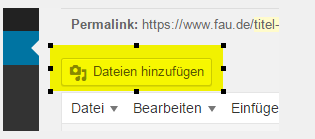 Datei ersetzen wählen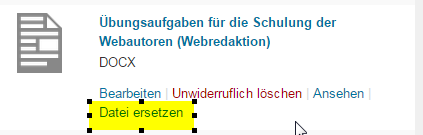 Dateien hochladen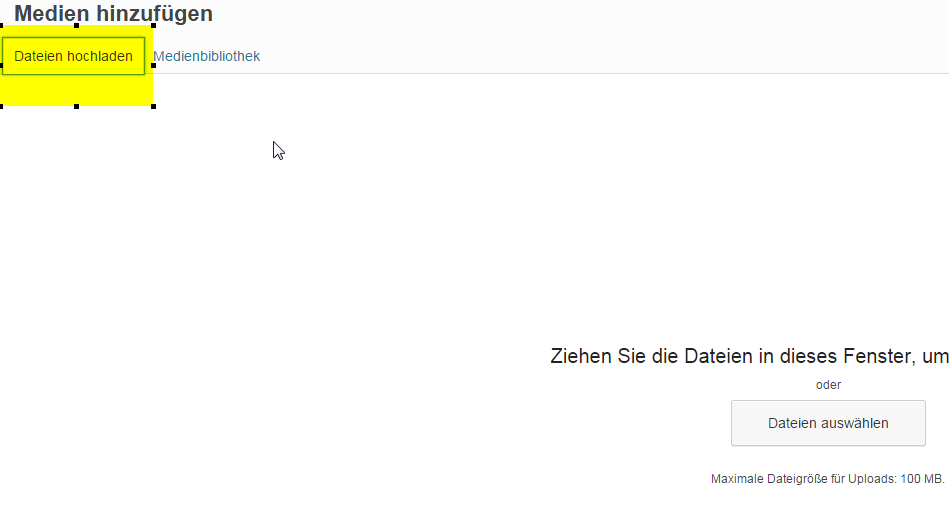 Datei auswählen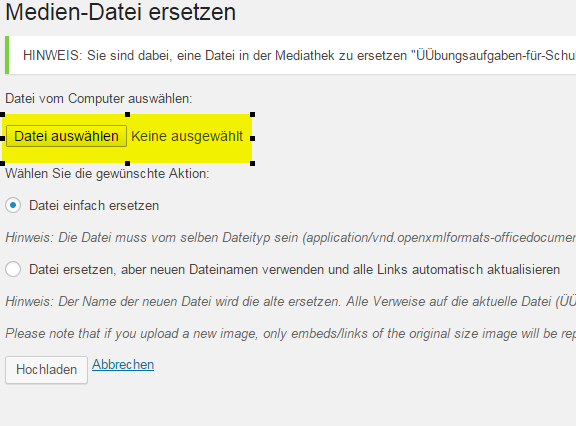 Felder „Titel“, „Beschriftung“ und „Beschreibung“ mit dem gleichen Text ausfüllen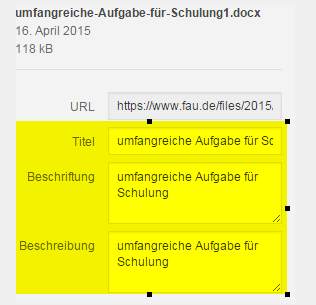 Vorhandenes PDF ersetzenNeues PDF hochladenDatei hochladen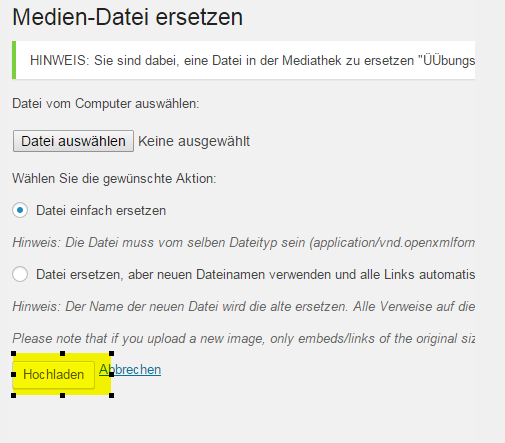 Schlagwort und Dokumentkategorie vergeben(Achtung: Nicht Medienkategorie)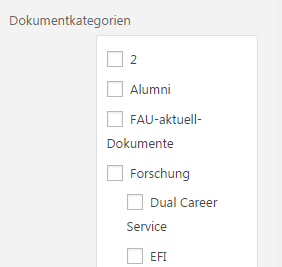 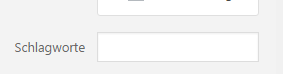 In der Dokumentenansicht „Aktualisieren“ klicken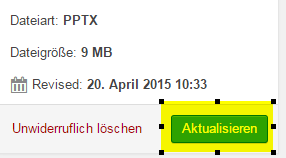 In die  Seite einfügen (Dokument ist auf der Seite verlinkt)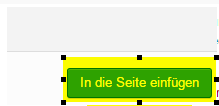 